Ответ на запрос разъяснений положений извещения об электронном аукционеНомер извещения 0187300005823000365Оказание услуг по оценке профессиональных рисковТекст запроса: Просим уточнить соответствует ли единица измерения «карта», используемая для описания объёма услуг, количеству рабочих мест?Ответ на запрос:На поступивший запрос № 1545298 от 30.08.2023 13:43 сообщаем следующее.Единица измерения «карта», используемая для описания объёма услуг, не соответствует количеству рабочих мест. Единица измерения «карта», используемая для описания объёма услуг соответствует количеству должностей, указанных в приложении к описанию объекта закупки (техническому заданию)  на оказание услуг по проведению оценки профессиональных рисков. Заместитель главы города Югорска                                                                  Л.И. НосковаИсполнитель:Гл. специалист Н.Б. Королева8 (34675) 50047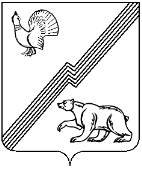 Муниципальное образование городской округ ЮгорскХанты-Мансийского автономного округа - ЮгрыАдминистрация города Югорскаул. 40 лет Победы, д. 11, г. Югорск, Ханты-Мансийский автономный округ – Югра, Тюменская область, 628260,Тел./факс (34675) 5-00-44E-mail: adm@ugorsk.ruМуниципальное образование городской округ ЮгорскХанты-Мансийского автономного округа - ЮгрыАдминистрация города Югорскаул. 40 лет Победы, д. 11, г. Югорск, Ханты-Мансийский автономный округ – Югра, Тюменская область, 628260,Тел./факс (34675) 5-00-44E-mail: adm@ugorsk.ruМуниципальное образование городской округ ЮгорскХанты-Мансийского автономного округа - ЮгрыАдминистрация города Югорскаул. 40 лет Победы, д. 11, г. Югорск, Ханты-Мансийский автономный округ – Югра, Тюменская область, 628260,Тел./факс (34675) 5-00-44E-mail: adm@ugorsk.ru[№ 243][  31.08.2023  ]